Fordbank Residents Association – Eight Meeting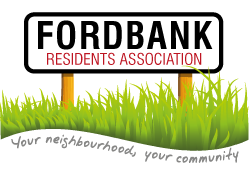 Thursday 19th May 2016Didsbury Sports Ground 8.15pmPresent:Ford Lane: John Thomas (36), Shaun Daly (42), Rachel Woods (46), Tony and Jackie Butterworth (62), Fordbank Road:  David Simcock (5), Stan and Ann Pritchard (20)Dene Road: Rachel Pattinson (40), Roger Platford (59), Alison Bowyer (75),Highfield (Dene Road): Stefan Bielecki (F13) Harefield Drive: Nat Dawes (1), Trevor Gale (5), John Llewellyn (7), Daniel Bromley (27).Granville Gardens: Dave Kramer (10), Milly and Rick Taylor (17).Woodford Gardens: John Waterton (1), Claire Mitchell (21)Westmorland Road: Ruth Mullin (10).Whitehaven Gardens: Mike Clarke (20). 22 resident attendees, plus Chair (TB), Secretary (RED), Treasurer (MT) and Green Member (JW), Youth Member (DB).Invited Guests:  Councillors David Ellison (DE) and Mike Deakin (PSO).Apologies: Trevor Gale; June Owen; Mike Broderick; Barbara Goodman, Mike Clarke.Rob Dillon and Emma Todd – MCC. Minutes of last meeting and matters arising.TB introduced the meeting and discussed the minutes from the previous meeting as the agenda items for this meeting. These were agreed as a point of business and the actions formed the agenda for this meeting.List of attendees.RED distributed list of attendees on spreadsheet for everyone to sign. Usual practice of signing up and adding email addresses.Invited Guest: Councillors David Ellison (DE) on Local Issues. cllr.d.ellison@manchester.gov.uk or contact@manchester.gov.uk (which is Manchester City Council).David brought up the issue of speeding on Dene Road and asked about the residents being supportive of £8000 flashing speed monitor and the training of residents for holding speed guns and reporting the schedule to the police. Residents thought the signage was an unproductive use of money and 2 residents are interested in being trained to use a hand held speed gun. ACTION FOR RESIDENTS: volunteers for speed gun training to contact David Ellison.Other issues raised by residents were:Rubber squares to be used for traffic calming on Dene Road instead.Some of the ’20 MPH’ signage is hidden or too small.The junction of Ford Bank Road and Dene Road often has cars parked on it making it dangerous to the pedestrian crossing. Could double yellow lines be used around the pedestrian crossings?Junction of Ford Lane and Dene Road is unsafe at times due to the cars parking right until the end- again more use of double yellow lines?Can the car parking on Ford Lane be stopped all together to make the pavement accessible – no residents need this area.Bins at the bottom of Ford Lane need emptying more frequently.Lighting to DSG still needs improving.The road needs resurfacing all the way down Ford Lane – still a cycle path.Pavements on the estate are in desperate need of repair.Issues with the bin collectors leaving bins when emptied inappropriately and dangerously for the number of elderly residents in the estate, especially blue bins.Can we have more trees planted on Dene Road/estate to help with the parking and being more residential? David noted all concerns. TB and RED to meet with MCC officials.ACTION FOR RESIDENTS: email any concerns to cllr.d.ellison@manchester.gov.uk or contact@manchester.gov.uk.Michael Deakin (PSO).Mike represented GMP. Mickalya can be reached at:  Mickayla.Simmons@gmp.police.uk.Mike gave an update on the crime since the last meeting (14th January) for the area. Domestic burglary on Dene RoadVehicle theft on Westmorland RoadTheft from cars in the early hoursAn incident of conning an elderly lady on Deneford RoadIn relation to parked cars in the estate – if a car is on a lower edge kerb the car could be reported for an offence. Social Events (DB). Dan provided an update on the next social event which will be a family fun day/barbeque at Didsbury Sport Ground on Sunday 26th June 3pm, with games and bouncy castle for all the family £5 per household. Money to be paid in advance to Dan at 27 Harefield Drive or contact him on:  danielbromley@hotmail.com.ACTION FOR RESIDENTS: pay monies to Dan before the day.ACTION FOR RESIDENTS: volunteers for helping on the day for the following roles:Meet and greetBarbequingOrganising gamesDidsbury Festival (JW).The RA has a stall for Saturday 11th June. The aim of the stall is to raise awareness of us as a RA and to be involved in community spirit. John Waterton john@waterton.name has asked for volunteers to man the stall and for plants/cakes to be sold on the stall to be dropped off at 1 Woodford Gardens. TB has the gazebo and banner. ACTION FOR RESIDENTS: volunteers to man the stall at any point throughout the day. ACTION FOR RESIDENTS: provide cakes/plants to John to sell on the stall.Street Champions.One resident has suggested that each road in the estate has a street champion who will deliver leaflets and canvas opinion for the RA for any social events or any issues that we need support with.Please email RED at RACHEL.DALTON-WOODS@Sky.com with any volunteers. Claire Mitchell has volunteered for 21 Woodford Gardens and Trevor Gale at 5 Harefield Drive. ACTION FOR RESIDENTS: volunteers for street champions. DSG.A number of residents raised concern with the volume of noise from the DSG for their social events into the early hours of the morning. Also concern about the number of parked cars in the local area with some cars being left overnight or all weekend. RED and TB to contact DSG. Update from Treasurer (MT).38 households have paid since January (£190).The RA has sponsored the stall at Didsbury Festival for £50 and £100 for the Summer Family Barbeque.ACTION FOR RESIDENTS: Please send any subscriptions to Milly at: ricmaxtayl@aol.com or 17 Granville Gardens.Update from Chair, Tony Butterworth (TB).The Chair discussed the recent litter picking event, first aid training and defibrillator housing. He also discussed the recent estate walk with Rob Dillon (the new Ward Coordinator) leading to the new car park bin being in place and the resurfacing of the defects in the recent Ford Lane resurfacing. Update of Britain in Bloom, Mr Thomas.Contact Mr Thomas at jthomasuk2000@yahoo.co.ukVolunteers needed to help the tidy up of Didsbury every second Saturday of each month to meet at Didsbury Library between 10am-12pm – next one 4th June 2016.On Wednesday 8th June – new plants and clearing of planters activity.Woodland area near Broomhurst will be acted upon and revamped prior to the new school being built. ACTION FOR RESIDENTS: volunteers for helping with Britain in Bloom to contact Mr and Mrs Thomas at 36 Ford Lane or jthomasuk2000@yahoo.co.uk. Update from Secretary, Rachel Dalton-Woods (RED).From the recent Didsbury West Ward meeting:Various items were discussed including:Planning application for Innmans on Lapwing Lane.Planning application for new Alberts (old Police Station).Movement of the noticeboard from old Police Station to Costa Coffee.Concern of the A Boards placement in the Village.The use of the car park at the back of Didsbury Village due to its high costs.Waste bins in the Ford Lane car park – more frequent emptying.Let’s Talk Rubbish initiative.Speeding on Dene Road.Gardens at Didsbury Library. Replacing the boardwalk in Fletcher Moss Park.  Date of next meeting.To be decided – September/October 2016.Meeting closed at 9.30pm.Actions for Committee Members:Actions for Residents:ACTION FOR RESIDENTS: volunteers for speed gun training to contact David Ellison.ACTION FOR RESIDENTS: email any concerns to cllr.d.ellison@manchester.gov.uk or contact@manchester.gov.uk.ACTION FOR RESIDENTS: pay monies to Dan before the day.ACTION FOR RESIDENTS: volunteers for helping on the day for the following roles:Meet and greetBarbequingOrganising gamesACTION FOR RESIDENTS: volunteers to man the stall at any point throughout the day. ACTION FOR RESIDENTS: provide cakes/plants to John to sell on the stall.ACTION FOR RESIDENTS: volunteers for street champions. ACTION FOR RESIDENTS: Please send any subscriptions to Milly at: ricmaxtayl@aol.com or 17 Granville Gardens.ACTION FOR RESIDENTS: volunteers for helping with Britain in Bloom to contact Mr and Mrs Thomas at 36 Ford Lane or jthomasuk2000@yahoo.co.uk.Collect 2016 SubscriptionsMTContact MMC and Ward Coordinator for estate walkTB/RED Contact DSG re: resident concernsTB/REDSort homing the defibrillatorTBLink with DGN for dementia friendly community eventTBOrganise First Aid TrainingTB Check on Ford Lane Car park work/lighting/binsREDTo circulate minutes to all households in the areaREDTo book the venue for next meetingREDTo discuss and plan agenda and date for next meetingTB/RED